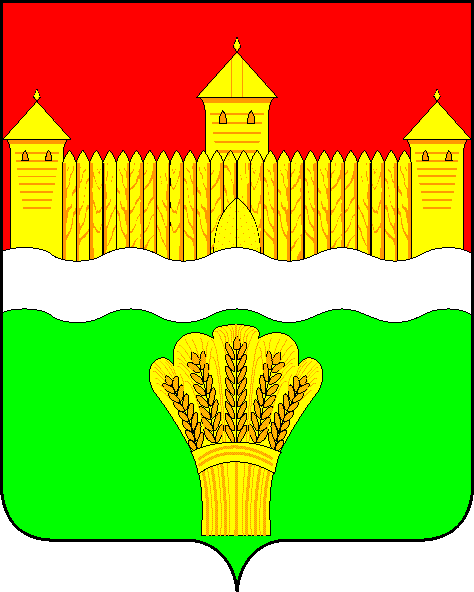 КЕМЕРОВСКАЯ ОБЛАСТЬ – КУЗБАССАДМИНИСТРАЦИЯ КЕМЕРОВСКОГО МУНИЦИПАЛЬНОГО ОКРУГАПОСТАНОВЛЕНИЕот «___» декабря 2022 № ______г. КемеровоОб утверждении Программы профилактики рисков причинения вреда (ущерба) охраняемым законом ценностям на 2023 год при осуществлении муниципального контроля в сфере благоустройства на территории Кемеровского муниципального округаВ  соответствии   со   статьей   44   Федерального    закона   от 31.07.2020 № 248-ФЗ «О государственном контроле (надзоре) и муниципальном контроле  в  Российской  Федерации»,  Федеральным законом  от  31.07.2020 № 247-ФЗ «Об обязательных требованиях в Российской Федерации» и Постановлением Правительства Российской Федерации от 25.06.2021 № 990 «Об утверждении Правил разработки и утверждения контрольными (надзорными) органами программы профилактики рисков причинения вреда (ущерба) охраняемым законом ценностям», Положением о видах муниципального контроля и контрольных (надзорных) органах, уполномоченных на осуществление видов контроля на территории Кемеровского муниципального округа, утвержденным решением Совета народных  депутатов  Кемеровского  муниципального  округа  от 31.08.2021 № 436, Уставом муниципального образования Кемеровский муниципальный округ Кемеровской области – Кузбасса:1. Утвердить Программу профилактики рисков причинения вреда (ущерба) охраняемым законом ценностям на 2023 год при осуществлении муниципального контроля в сфере благоустройства на территории Кемеровского муниципального округа согласно приложению к настоящему постановлению.2. Муниципальному бюджетному учреждению «Редакция газеты «Заря» (А.В. Шеметова) опубликовать постановление в газете «Заря», управлению информационных технологий (И.А. Карташов) разместить постановление на официальном сайте администрации Кемеровского муниципального округа в информационно-телекоммуникационной сети «Интернет».3. Контроль  за  исполнением  настоящего  постановления  возложить на   первого   заместителя   главы   Кемеровского   муниципального  округа Т.В. Коновалову.4. Постановление вступает в силу с момента его официального опубликования и распространяет свое действие на правоотношения, возникающие с 01.01.2023 года.Глава округа                                                                                    М.В. КоляденкоПРИЛОЖЕНИЕк постановлению администрацииКемеровского муниципального округаот ___________________  № ________Программа профилактики рисков причинения вреда (ущерба) охраняемым законом ценностям на 2023 год при осуществлении муниципального контроля в сфере благоустройства на территории Кемеровского муниципального округаОбщие положения1. Программа профилактики рисков причинения вреда (ущерба) охраняемым законом ценностям на 2023 год при осуществлении муниципального контроля в сфере благоустройства на территории Кемеровского муниципального округа (далее - Программа профилактики), разработана в соответствии со статьей 44 Федеральным  законом от 31.07.2020 № 248-ФЗ «О государственном контроле (надзоре) и муниципальном контроле в Российской  Федерации»,  Федеральным  законом  от  31.07.2020 № 247 – ФЗ «Об обязательных требованиях в Российской Федерации» и  Постановлением Правительства Российской Федерации от 25.06.2021 № 990 «Об утверждении Правил разработки и утверждения контрольными (надзорными) органами программы профилактики рисков причинения вреда (ущерба) охраняемым законом ценностям» в целях организации проведения органом муниципального контроля – структурным подразделением администрации Кемеровского муниципального округа профилактики рисков причинения вреда (ущерба) охраняемым законом требований, установленных законодательством Российской Федерации, а также требований установленных законами Кемеровской области – Кузбасса и муниципальными правовыми актами, в случаях, если соответствующие виды контроля относятся к вопросам местного значения (далее – обязательные требования), в целях предупреждения возможного нарушения подконтрольными субъектами обязательных требований и снижения рисков причинения ущерба охраняемым законом ценностям.2. Профилактика рисков причинения вреда (ущерба) охраняемых законом ценностям проводится в рамках осуществления перечня муниципальных контролей, указанных в Положении о видах муниципального контроля и контрольных (надзорных) органах, уполномоченных на осуществление видов контроля на территории Кемеровского муниципального округа, утвержденным решением Совета народных депутатов Кемеровского муниципального округа № 436 от 31.08.2021.3. Программа профилактики содержит проект плана мероприятий по профилактике рисков причинения вреда (ущерба) охраняемым законом ценностям и показатели оценки реализации Программы профилактики.Раздел 1. Анализ текущего состояния осуществления муниципального контроля в сфере благоустройства на территории Кемеровского муниципального округаПредметом муниципального контроля в сфере благоустройства является соблюдение юридическими лицами, индивидуальными предпринимателями в процессе осуществления благоустройства обязательных требований и требований, установленных Правилами благоустройства на территории Кемеровского муниципального округа, иными муниципальными правовыми актами.Обязательные требования установлены следующими нормативными правовыми актами в сфере благоустройства:- Гражданский кодекс Российской Федерации;- Земельный кодекс Российской Федерации;- Кодекс       Российской        Федерации       об       административныхправонарушениях;- Федеральный закон от 06.10.2003 № 131-ФЗ «Об общих принципах организации местного самоуправления в Российской Федерации»;- Федеральный закон от 02.05.2006 № 59-ФЗ «О порядке рассмотрения обращений граждан»;- Федеральный закон от 31.07.2020 № 248-ФЗ «О государственном контроле (надзоре) и муниципальном контроле в Российской Федерации»;- Федеральный закон от 31.07.2020 № 247-ФЗ «Об обязательных требованиях в Российской Федерации»;- Постановление Правительства Российской Федерации от 25.06.2021 № 990 «Об утверждении Правил разработки и утверждения контрольными (надзорными) органами программы профилактики рисков причинения вреда (ущерба) охраняемым законом ценностям»;- Постановление Правительства Российской Федерации от 30.06.2010 № 489 «Об утверждении Правил подготовки органами государственного контроля (надзора) и органами муниципального контроля ежегодных планов проведения поверок юридических лиц и индивидуальных предпринимателей»;- Закон Кемеровской области от 16.06.2006 № 89-ОЗ «Об административных правонарушениях в Кемеровской области»;- Решение Совета народных депутатов Кемеровского муниципального округа от 25.06.2020 № 197 «Об утверждении Правил благоустройства территории Кемеровского муниципального округа».На  основании  пункта  6 статьи 98  Федерального закона от 31.07.2020 № 248-ФЗ «О государственном контроле (надзоре) и муниципальном контроле в Российской Федерации» органы муниципального контроля (надзора) проводят профилактические мероприятия, предусмотренные вышеуказанным Федеральным законом без утверждения программы профилактики причинения вреда (ущерба) охраняемым законом ценностям.Согласно  пункту  2  статьи  45 Федерального  закона  от  31.07.2020№ 248-ФЗ «О государственном контроле (надзоре) и муниципальном контроле в Российской Федерации» при осуществлении муниципального контроля (надзора) обязательными профилактическими мероприятиями являются информирование и консультирование, если иное не установлено нормами федерального законодательства Российской Федерации.Основными причинами нарушений обязательных требований и возникновения рисков причинения вреда (ущерба) охраняемым законом ценностям является не урегулированность многих вопросов в части благоустройства как на уровне федерального законодательства, так и на уровне нормативных актов муниципального образования. Решением данной проблемы является активное проведение должностными лицами органа муниципального контроля профилактических мероприятий по вопросам, связанным с соблюдением обязательных требований и профилактикой рисков причинения вреда (ущерба) охраняемым законом ценностям, а также консультирования по вопросам, связанным с организацией и проведением муниципального земельного контроля на территории Кемеровского муниципального округа.В 2022 году органом муниципального контроля в рамках действующего законодательства Российской Федерации были проведены следующие профилактические мероприятия:размещено на официальном сайте органа муниципального контроля в информационно-телекоммуникационной сети Интернет в разделе «Муниципальный контроль» официального сайта администрации Кемеровского муниципального округа:- два Постановления Правительства Российской Федерации, - 3 нормативных правовых акта Кемеровского муниципального округа;проведено обобщение правоприменительной практики по итогам 2021 года;в средствах массовой информации, в социальных сетях и мессенджерах, а также на сайте администрации Кемеровского муниципального округа было размещено 6 статей-сообщений на наиболее актуальные темы;по просьбе контролируемых лиц был проведен семинар на тему: «Предупреждение правонарушений при эксплуатации Детского игрового и спортивного оборудования»;проведены 270 консультации по вопросам, связанным с осуществлением муниципального контроля, в том числе без взаимодействия с консультируемым лицом;проведено 14 выездных встречи с населением на территориях населенных пунктов входящих в состав Кемеровского муниципального округа;проведены встречи в рамках мероприятия «День открытых дверей» со студентами профильных направлений обучения;в адрес органа муниципального контроля не поступило ни одного обращения и (или) жалобы от контролируемого лица и (или) его представителя.Раздел 2. Цели и задачи реализации программы профилактики2.1. Целями  программы являются:предупреждение причинения вреда (ущерба) охраняемым законом ценностям, предупреждение нарушений, подконтрольными субъектами обязательных требований, включая устранение причин, факторов и условий, способствующих возможному нарушению обязательных требований;создание мотивации к добросовестному поведению подконтрольных субъектов;снижение уровня ущерба охраняемым законом ценностям.2.2. Задачами программы являются:укрепление системы профилактики нарушений обязательных требований и риска причинения вреда (ущерба) охраняемым законом ценностям путём активизации профилактической деятельности;выявление причин, факторов и условий, способствующих нарушениям обязательных требований и причинения вреда (ущерба) охраняемых законом ценностей;повышение правосознания и правовой культуры руководителей юридических лиц и индивидуальных предпринимателей;оценка возможной угрозы причинения, либо причинения вреда жизни, здоровью  граждан,   выработка   и  реализация  профилактических мер, способствующих ее снижению;оценка состояния подконтрольной среды и установление зависимости видов и интенсивности профилактических мероприятий от присвоенных контролируемым лицам уровней риска. Раздел 3.  План мероприятий по профилактике рисков причинения вреда (ущерба) охраняемых законом ценностейТаблица 1Раздел 4.  Показатели результативности и эффективности программы профилактикиДля оценки мероприятий по профилактике рисков причинения вреда (ущерба) охраняемым законом ценностям по итогам отчетного периода, с учетом достижения целей программы профилактики нарушений, в указанной программе установлены следующие отчетные показатели (таблица 2):Отчетные показатели реализации программы профилактикиТаблица 2Первый заместитель главыКемеровского муниципального округа                                                                                                 Т.В. Коновалова№п/пНаименование мероприятияСрок реализацииОтветственное должностное лицо12341.Информирование юридических лиц, индивидуальных предпринимателей по вопросам соблюдения обязательных требований, требований, установленных муниципальными правовыми актами путем размещения соответствующей информации в средствах массовой информации (газете «Заря») и на официальном сайте администрации органа муниципального контроля в информационно-телекоммуникационной сети Интернет нормативных правовых актов, проверка соблюдения которых является предметом муниципального контроляВ течение года (по мере необходимости)Должностные лица, уполномоченные на осуществление муниципального контроля2.Информирование юридических лиц и индивидуальных предпринимателей по вопросам соблюдения обязательных требований, требований, установленных муниципальными правовыми актами путем проведения разъяснительной работы в средствах массовой информации, с применением иных способов информирования без непосредственного взаимодействия с контролируемыми лицами.В течение года (по мере необходимости)Должностные лица, уполномоченные на осуществление муниципального контроля3.Своевременное информирование юридических лиц и индивидуальных предпринимателей об изменении обязательных требований, путем размещения информации в газете «Заря» (официальном печатном органе администрации Кемеровского муниципального округа), размещения на официальном сайте органа контроля в информационно -телекоммуникационной сети Интернет, а также подготовки и распространения комментариев о содержании новых нормативных правовых актов, устанавливающих новые обязательные требования, сроках и порядке вступления их в действие, а также рекомендаций о проведении необходимых организационных технических мероприятий, направленных на внедрение и обеспечение соблюдения обязательных требованийВ течение года (по мере необходимости)Должностные лица, уполномоченные на осуществление муниципального контроля4.Консультирование по обращениям контролируемых лиц и их представителей по вопросам, связанным с организацией и осуществлением муниципального контроля (надзора). Консультирование может осуществляться:- по телефону;- при личном обращении;- по средствам видео-конференц-связи;- в ходе проведения профилактического мероприятия;- в ходе проведения контрольного (надзорного) мероприятия.По мере необходимостиДолжностные лица, уполномоченные на осуществление муниципального контроля5.Обобщение практики осуществления мероприятий по муниципальному контролю с размещением на официальном сайте органа контроля в информационно-телекоммуникационной сети Интернет соответствующих обобщений, в том числе с указанием наиболее часто встречающихся случаев нарушений обязательных требований с рекомендациями в отношении мер, которые должны быть приниматься юридическими лицами и индивидуальными предпринимателями в целях недопущения таких нарушений.Ежегодноне реже одного раза в год(в году, следующем за отчетным)Должностные лица, уполномоченные на осуществление муниципального контроля6.Объявление предостережений о недопустимости нарушения обязательных требований проводится в соответствии со статьями 45 и 49 Федерального    закона  от  31.07.2020 № 248-ФЗ «О государственном контроле (надзоре) и муниципальном контроле в Российской Федерации» (если иной порядок не установлен законодательством Российской Федерации).В течение года (по мере необходимости)Должностные лица, уполномоченные на осуществление муниципального контроля7.Разработка программы профилактики нарушений обязательных требований при осуществлении муниципального контроля на следующий отчетный период и вынесение ее на общественное обсуждениеЕжегодно(до 01 октября)Должностные лица, уполномоченные на осуществление муниципального контроля8.Общественное обсуждение программы профилактики нарушений обязательных требований при осуществлении муниципального контроля на следующий отчетный периодЕжегодно(с 01 октября по 01 ноября)Должностные лица, уполномоченные на осуществление муниципального контроля9.Обсуждение и внесение изменений по результатам общественного обсуждения программы профилактики нарушений обязательных требований при осуществлении муниципального контроляЕжегодно (не позднее, чем до 10 декабря)Должностные лица, уполномоченные на осуществление муниципального контроля10.Утверждение программы профилактики нарушений обязательных требований при осуществлении муниципального контроля на следующий отчетный периодЕжегодно (до 20 декабря)Должностные лица, уполномоченные на осуществление муниципального контроля11.Размещение программы профилактики на официальном сайте органа муниципального контроля в информационно-телекоммуникационной сети Интернет В течение 5 дней с момента утвержденияДолжностные лица, уполномоченные на осуществление муниципального контроля№п/пКритерии оценкиПоказатели эффективностиПоказатели эффективностиПоказатели эффективностиПоказатели эффективности№п/пКритерии оценки2022 год2022 год2023 год2023 год№п/пКритерии оценкиКол-во,шт.в % к предыдущему периодуКол-во,шт.в % к предыдущему периоду1.Количество нормативных правовых актов, обязательных к размещению в СМИ и на официальном сайте органа муниципального контроля в разделе официального сайта администрации Кемеровского муниципального округа на начало отчетного периода002.Количество нормативных правовых актов федерального значения, устанавливающих обязательные требования, размещено в течение отчетного периода на официальном сайте в сети Интернет 31003.Количество нормативных правовых актов администрации Кемеровского муниципального округа, устанавливающих обязательные требования, размещено в течение отчетного периода на официальном сайте в сети Интернет33004.Количество разъяснений, комментариев, ответов на вопросы, опубликовано в СМИ и на официальном сайте в сети Интернет в течение отчетного периода6100№п/пКритерии оценкиПоказатели эффективностиПоказатели эффективностиПоказатели эффективностиПоказатели эффективности№п/пКритерии оценки2022 год2022 год2023 год2023 год№п/пКритерии оценкиКол-во,шт.в % к предыдущему периодуКол-во,шт.в % к предыдущему периоду5.Количество проведенных консультаций2701026.Удовлетворенность контролируемых лиц и (или) их представителей информацией, полученной в результате  консультирования1001007. Количество предостережений о недопустимости нарушения обязательных требований в соответствии со статьями 45 и 49 Федерального закона от 31.07.2020 № 248-ФЗ «О государственном контроле (надзоре) и муниципальном контроле в Российской Федерации»  было выдано за отчетный период008.Количество исполненных подконтрольными субъектами предостережений о недопустимости нарушения обязательных требований, установленных муниципальными правовыми актами.00